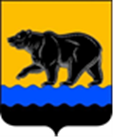 СЧЁТНАЯ ПАЛАТА ГОРОДА НЕФТЕЮГАНСКА16 мкрн., д. 23, помещение № 97, г. Нефтеюганск, Ханты-Мансийский автономный округ - Югра(Тюменская область), 628310, телефон: 20-30-54, факс: 20-30-63 е-mail: sp-ugansk@mail.ru______________________________________________________________________________________ЗАКЛЮЧЕНИЕ на проект изменений в муниципальную программу «Управление муниципальным имуществом города Нефтеюганска»Счётная палата города Нефтеюганска на основании статьи 157 Бюджетного кодекса Российской Федерации, Положения о Счётной палате города Нефтеюганска, утверждённого решением Думы города Нефтеюганска от 22.12.2021 № 56-VII, рассмотрев проект изменений в муниципальную программу города Нефтеюганска «Управление муниципальным имуществом города Нефтеюганска» (далее по тексту – проект изменений, муниципальная программа), сообщает следующее:1. В соответствии с Порядком принятия решения о разработке муниципальных программ города Нефтеюганска, их формирования, утверждения и реализации, утверждённым постановлением администрации города Нефтеюганска от 18.04.2019 № 77-нп «О модельной муниципальной программе города Нефтеюганска, порядке принятия решения о разработке муниципальных программ города Нефтеюганска, их формирования, утверждения и реализации»:- пунктом 1.2, муниципальной программой является документ стратегического планирования, содержащий комплекс планируемых мероприятий (результатов), взаимоувязанных по задачам, срокам осуществления, исполнителям и ресурсам, и инструментов государственной и муниципальной политики, обеспечивающих достижение приоритетов и целей, решение задач социально-экономического развития города Нефтеюганска;- пунктом 1.5, ожидаемый результат (показатель) муниципальной программы количественно выраженная характеристика состояния (изменение состояния) социально-экономического развития города, которое отражает результаты реализации программы (достижения цели или решения задачи).Согласно решению Думы города Нефтеюганска от 31.10.2018 № 483-VI «Об утверждении Стратегии социально-экономического развития муниципаль-ного образования город Нефтеюганск на период до 2030 года» (далее по тексту – Стратегия) единую базу для разработки документов стратегического планирования формирует Стратегия города.В соответствии со Стратегией основным инструментом, обеспечивающим реализацию муниципальной политики в области социально-экономического развития, являются муниципальные программы. Муниципальные программы реализуются в соответствии с приоритетными направлениями социально-экономического развития города Нефтеюганска.Таблицей 2 Стратегии определены целевые показатели социально-экономического развития муниципального образования город Нефтеюганск до 2030 года.Стратегия не содержит целевые показатели, характеризующие реализацию сферы деятельности по управлению муниципальным имуществом.Таким образом, показатели муниципальной программы не согласованы с целевыми показателями Стратегии.2. В нарушение Модельной муниципальной программы города Нефтеюганска, утверждённой постановлением администрации города Нефтеюганска от 18.04.2019 № 77-нп «О модельной муниципальной программе города Нефтеюганска, порядке принятия решения о разработке муниципальных программ города Нефтеюганска, их формирования, утверждения и реализации»:- пункта 7.1, не представлен реестр документов, входящих в состав муниципальной программы;- пункта 7.2, в паспорте муниципальной программы отсутствует наименование таблицы 1 «Основные положения».Кроме того, в таблице 2 по показателю 1 указан признак «Убывание», тогда как значение показателя по годам по сравнению с базовым показателем увеличивается.Рекомендуем устранить замечания.	3. Проектом изменений планируется по мероприятиям:3.1. «Обеспечение деятельности департамента муниципального имущества администрации города Нефтеюганска» (далее – ДМИ) на:- 2024 год в размере 87 748,100 тыс. рублей;- 2025 год в размере 88 517,200 тыс. рублей;- 2026 год в размере 87 699,800 тыс. рублей.На 2027-2030 годы запланировано финансовое обеспечение на уровне 2026 года в общей сумме 350 799,200 тыс. рублей.В рамках указанного мероприятия планируется компенсация стоимости на санаторно-курортное лечение в количестве 6 выплат в общей сумме 226,262 тыс. рублей. В соответствии со статьёй 46.4. Устава города Нефтеюганска дополнительно к гарантиям, установленным федеральными законами и законами Ханты-Мансийского автономного округа-Югры, муниципальному служащему в городе Нефтеюганске предоставляются гарантии, в том числе частичная компенсация стоимости оздоровительной или санаторно-курортной путёвки по фактической стоимости, но не более сорока тысяч рублей.	Данный факт свидетельствует о недостаточности запланированных бюджетных ассигнований для выполнения мероприятия в полном объёме.  В соответствии со статьёй 158 Бюджетного кодекса Российской Федерации главные распорядители бюджетных средств осуществляют планирование соответствующих расходов бюджета, составляют обоснования бюджетных ассигнований.  Таким образом, рекомендуем оценить мероприятие в части реалистичности его исполнения и обоснованности планируемых расходов. 3.2. «Управление и распоряжение муниципальным имуществом города Нефтеюганска» на:- 2024 год в размере 3 407,100 тыс. рублей;- 2025 год в размере 3 407,100 тыс. рублей;- 2026 год в размере 3 407,100тыс. рублей.На 2027-2030 годы запланировано финансовое обеспечение на уровне 2026 года в общей сумме 13 628,400 тыс. рублей.В рамках управления и распоряжения муниципальным имуществом города Нефтеюганска планируется, в том числе мероприятие по охране объектов муниципальной собственности (нежилое здание, расположенное по адресу: 13 мкр., здание 24, 3-этажное, с прилегающей территорией) в сумме 2 249,100 тыс. рублей. 	При этом согласно предоставленному расчёту необходимо 7 333,46225 тыс. рублей, данный факт также свидетельствует о недостаточности запланированных бюджетных ассигнований для выполнения мероприятия в полном объёме.Рекомендуем оценить мероприятие в части реалистичности его исполнения и обоснованности планируемых расходов. 3.3. «Обеспечение надлежащего уровня эксплуатации недвижимого имущества казны или переданного на праве оперативного управления администрации города Нефтеюганска, органам администрации города Нефтеюганска, за исключением переданного в пользование муниципальным учреждениям» департаменту градостроительства администрации города Нефтеюганска (далее – ДГиЗО) на 2024 год в размере 1 908,660 тыс. рублей.Мероприятие связано с целевым показателем муниципальной программы 5 «Доля отремонтированных объектов недвижимого имущества, переданного на праве оперативного управления администрации города Нефтеюганска, органам администрации города Нефтеюганска, к объектам, переданным на праве оперативного управления администрации города Нефтеюганска, органам администрации города Нефтеюганска, требующих проведения капитального ремонта, реконструкции». При этом, вышеуказанный показатель до 2027 года остаётся на уровне базового значения, внесение изменений не планируется. Кроме того, ответственными за реализацию мероприятия по таблице 5 паспорта муниципальной программы определены ДМИ и ДГиЗО, а в таблице 2 отсутствует ответственный за достижение показателя ДМИ. На основании вышеизложенного, рекомендуем рассмотреть вопрос о необходимости внесения изменений в показатель муниципальной программы, в части изменения значений по ДГиЗО и согласовать между собой информацию, отражённую в таблицах 5 и 2 паспорта муниципальной программы.   По мероприятию «Проведение ремонтных работ по восстановлению нежилых помещений, находящихся в пользовании, в результате наступления страховых случаев» Нефтеюганска бюджетные ассигнования не запланированы.Учитывая, тот факт, что проведение вышеуказанных мероприятий, влечёт финансовые затраты, рекомендуем предусмотреть бюджетные ассигнования или оценить реалистичность реализации данного мероприятия.4. В остальном финансовые показатели, содержащиеся в проекте изменений, соответствуют расчётам, предоставленным на экспертизу.По итогам экспертизы, необходимо:1.  Рассмотреть замечания и рекомендации, изложенные в заключении.2. Информацию о решении, принятом по результатам рассмотрения заключения, направить в адрес Счётной палаты до 30.11.2023 года.Председатель 							              	С.А. ГичкинаИсполнитель:инспектор инспекторского отдела № 2Счётной палаты города НефтеюганскаБатаева Лариса Николаевна8 (3463) 203948Исх. от 23.11.2023 № СП-683-3 